Pod pridruženým družstvom alebo klubom sa rozumie družstvo alebo klub, situovaný v rovnakom meste alebo regióne, ktorému futbalový klub, žiadajúci o udelenie licencie poskytuje finančnú, materiálnu alebo technickú pomoc a spoluprácu.V   dňa  						Za futbalový klub  celé meno 						podpis		______________________________________________________    SFZ		             TLAČIVÁ LICENČNÉHO KONANIA		         	   strana 1/1 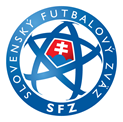 KLUBOVÝ LICENČNÝ SYSTÉM SFZLicenčné konanie – športové kritériá, verzia 23-10Zoznam pridružených družstiev / klubov futbalového klubu – žiadateľa o licenciu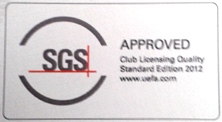 Úplný názov klubu    Zoznam pridružených družstiev (klubov) v súťažnom ročníku 2023 / 2024Úplný názov klubu    Zoznam pridružených družstiev (klubov) v súťažnom ročníku 2023 / 2024Úplný názov klubu    Zoznam pridružených družstiev (klubov) v súťažnom ročníku 2023 / 2024Úplný názov klubu    Zoznam pridružených družstiev (klubov) v súťažnom ročníku 2023 / 2024Úplný názov klubu    Zoznam pridružených družstiev (klubov) v súťažnom ročníku 2023 / 2024Pridružené družstvo (klub)Veková kategóriaPočethráčovŠtartuje v súťaži(riadiaci zväz)Dátum pridruženia družstva / klubu